 Sally Bitten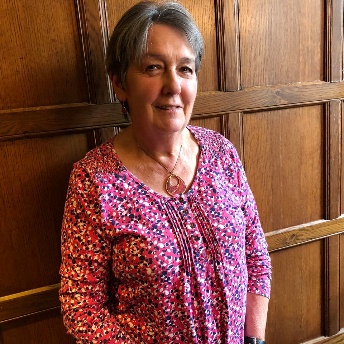 Speaker SecretaryCariss Smith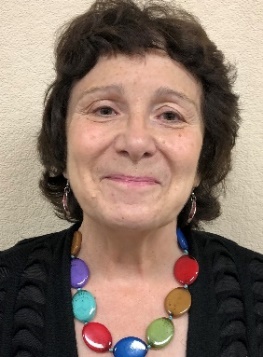 Chair – Travel Team Lesley Wood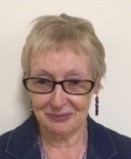 Member SupportLesley WoodMember SupportMary Randell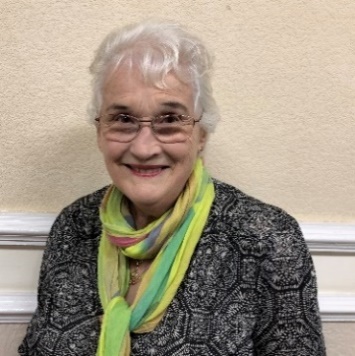 Website Editor Margaret Derrick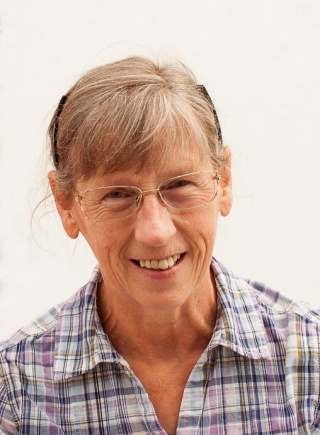 Facebook Facilitator Chandra Nihalani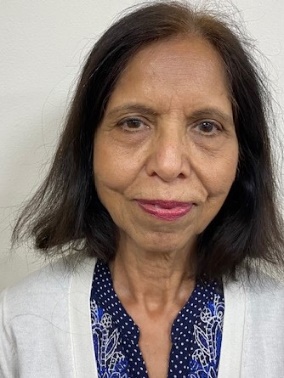 Venues AssistantGlenn Morfill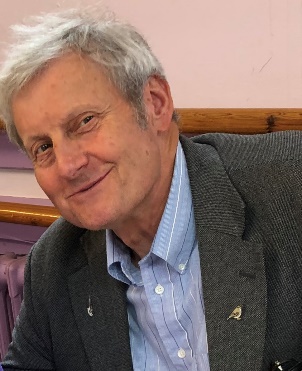 Main Entrance/ WelcomerGlenn MorfillMain Entrance/ Welcomer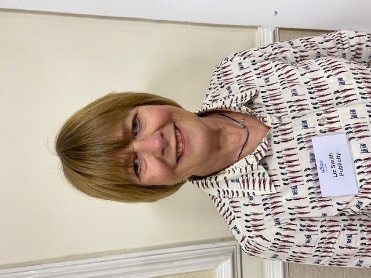 Liz SmithPublicity Team 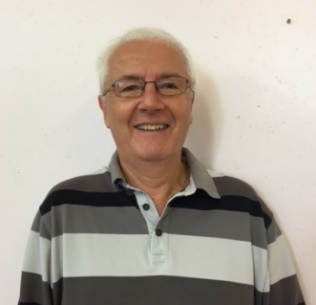 David AppsBeacon Administrator/Travel TeamJenny Parry 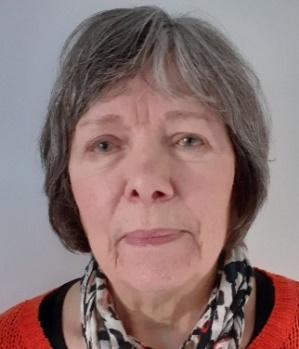 Interest Groups Team Tess Smith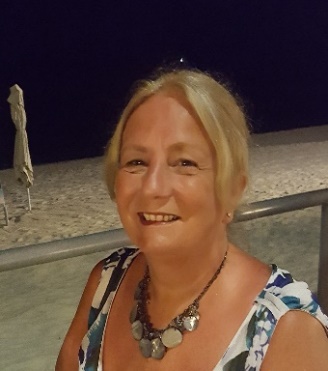 Magazine EditorAngie Stagg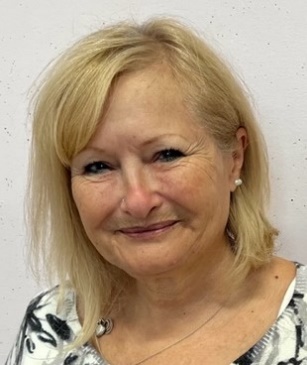 New Members SupportAngie StaggNew Members Support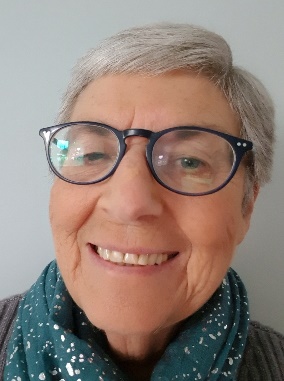 Val AppsGM WelcomerPLUS:Christine Crawley – Diary OrdersAND ALL THE GROUP LEADERS AND THEIR ASSISTANTS WHO ARE WORKING HARD TO KEEP GROUPS FUNCTIONING AND SUPPORTING ONE ANOTHERPLUS:Christine Crawley – Diary OrdersAND ALL THE GROUP LEADERS AND THEIR ASSISTANTS WHO ARE WORKING HARD TO KEEP GROUPS FUNCTIONING AND SUPPORTING ONE ANOTHERAnne Tanner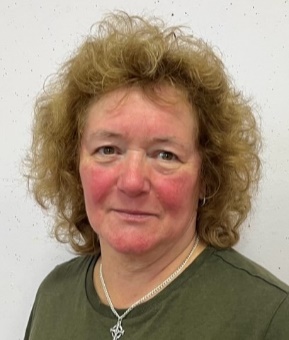 New Members SupportAnne TannerNew Members Support